Кинжигалиева Пакат Кубаевна, педагог дополнительного образования первой квалификационной категории  МКОУ «Туринская средняя общеобразовательная школа-интернат» Эвенкийского муниципального района Красноярского края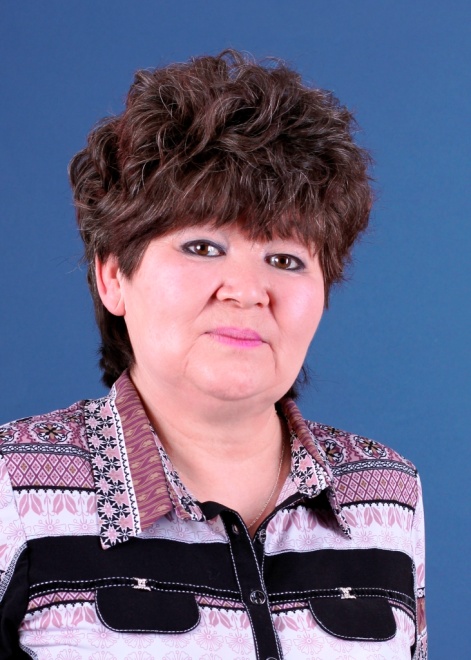 Историко-литературно-музыкальная гостиная«Строка, оборванная пулей»Посвящается 70-летию Победы и Году литературы в России.Цель мероприятия:-  показать героизм, мужество, любовь к Родине молодых поэтов в годы Великой Отечественной войны.Задачи мероприятия: -   воспитание  чувства уважения к неординарным личностям   государства;-   знакомство с творчеством молодых поэтов военных лет;-  развивать навыки публичного выступления.Тип мероприятия: историко-литературно-музыкальная гостинаяОборудование: фильм-презентация «Строка, оборванная пулей …» (имеется в наличии в методическом кабинете  ЭПЦ)Слайды 1-3Пакат Кубаевна.: Дорогие ребята! В год 70-летия Великой Победы, в Год литературы,  мы вновь обращаемся к теме подвига. Мы очень много говорили на уроках мужества, памяти  и о наших земляках, о всех советских людях, которые не жалея живота своего защищали свой дом, свою Отчизну. Эхо этой войны живет и не затихает в людских душах. Живет, потому что забыть нельзя.У всех у нас живет в сердце Победа. Наверное, нам с вами никогда в полной мере не понять и не почувствовать то, что испытали наши близкие, дошедшие до конца войны, до Победы. Но никогда не умолкнут в наших душах колокола памяти. Мы будем свято чтить память о погибших, хранить ее бережно и передавать  будущим поколениям, рассказывая о благородстве, патриотизме, верности сыновей и дочерей нашего великого народа.Давно  отбушевала  военная  гроза. Давно  уже  на  полях, где  проходили  жаркие   сражения, колосится густая рожь. Каким оно было, далекое от нас молодое поколение грозных лет Великой Отечественной войны?Об этом мы можем узнать, читая пожелтевшие фронтовые треугольники, перебирая старые фотографии, слушая ветеранов …И сегодня  мы будем говорить о тех,   кто поведал об этом в своих стихах – поэтической исповеди молодого поколения Великой Отечественной. Что мы знаем о них?Слайд 4.До Великой Отечественной войны в СССР насчитывалось 2186 писателей и поэтов, 944 человека ушли на фронт, не вернулись с войны — 417. На фронтах Великой Отечественной войны погибло 48 поэтов. Самому старшему из них — Самуилу Росину — было 49 лет, самым младшим — Всеволоду Багрицкому, Леониду Розенбергу и Борису Смоленскому — едва исполнилось 20.(остановка фильма)Стихотворения молодых поэтов военного времени – это проба поэтического голоса, но сколько в них силы и уверенности, каким трагическим предчувствием они освещены! Поэт Павел Коган отметил:Мы были всякими. Не мучась,Мы понимали: в наши дниНам выпала такая участь,Что пусть завидуют они.Как бы предвидя собственную судьбу и судьбу многих своих сверстников, восемнадцатилетний Борис Смоленский писал: 
Я сегодня весь вечер буду, 
Задыхаясь в табачном дыме, 
Мучаться мыслями о каких-то людях, 
Умерших очень молодыми, 
Которые на заре или ночью 
Неожиданно и неумело 
Умирали, 
Не дописав неровных строчек, 
Не долюбив, 
Не досказав, 
Не доделав.... Мы сегодня будем говорить о тех, кто бесстрашно и гордо шагнул в зарево войны, в грохот канонады, шагнул и не вернулся, оставив на земле яркий след — свои стихи. 
Стихотворение «Поэт» читает А. Екимцева 
Где-то под лучистым обелиском, 
От Москвы за тридевять земель, 
Спит гвардеец Всеволод Багрицкий, 
Завернувшись в серую шинель. 
Где-то под березою прохладной, 
Что мерцает в лунном далеке, 
Спит гвардеец Николай Отрада 
С записною книжкою в руке. 
И под шорох ветерка морского, 
Что зарей июльскою согрет, 
Спит без пробужденья Павел Коган 
Вот почти уж семь десятков лет. 
И в руке поэта и солдата 
Так  и осталась на века 
Самая последняя граната 
Самая последняя строка. 
Спят поэты — вечные мальчишки! 
Им бы завтра на рассвете встать, 
Чтобы к запоздавшим первым книжкам 
Предисловья кровью написать! Пожалуй самые запоминающиеся строки – это поэтическая исповедь татарского поэта Мусы Джалиля.СлайдВедущий Елдогир Елена  (Звучит мелодия песни «Бухенвальдский набат» (музыка В. Мурадели, слова А. Соболева):  В прошлом году, когда мы готовились к  уроку мужества «На войне маленьких не бывает» я готовили материал о поэте Мусе Джалиле.( остановка фильма)
 Всемирной известностью пользуются стихи известного всему миру  татарского поэта, погибшего в гитлеровском застенке,   которому посмертно было присвоено звание Героя Советского Союза. 
В июне 1942 года на Волховском фронте тяжело раненный Муса Джалиль попал в руки врага. В стихотворении «Прости, Родина!» он с горечью писал: 
Прости меня, твоего рядового, 
Самую малую часть твою. 
Прости за то, что я не умер 
Смертью солдата в этом бою. 
Ни страшные пытки, ни грозящая опасность смерти не могли заставить замолчать поэта, сломить несгибаемый характер этого человека. Гневный слова бросал он в лицо врагам. Песни его были единственным его оружием в этой неравной борьбе, и они звучали обвинительным приговором душителям свободы, звучали верой в победу своего народа. И я сегодня хотела бы прочитать несколько строк из его стихотворения «Палач»: 
	Не преклоню колен, палач, перед тобою, 
	Хотя я узник твой, я раб в тюрьме твоей. 
	Придет мой час — умру. Но знай: умру я стоя, 
	Хотя ты голову отрубишь мне, злодей. 
	Увы, не тысячу, а только сто в сраженье 
	Я уничтожить смог подобных палачей. 
	За это, возвратясь, я попрошу прощенья, 
	Колена преклонив, у Родины моей. 

  Два года провел Муса Джалиль в застенках «каменного мешка» Моабита. Но поэт не сдавался. Он писал стихи, полные жгучей ненависти к врагам и горячей любви к Родине. Слово поэта он всегда считал оружием борьбы, оружием победы. И пел он всегда вдохновенно, полным голосом, от всего сердца. Весь свой жизненный путь Муса Джалиль мечтал пройти с песнями, «питающими землю», с песнями, подобными звонким песням родника, с песнями, от которых расцветают «человеческих душ сады». Песней в сердце поэта звучит любовь к Родине.  (читает отрывок из стихотворения «Мои песни»): 
Сердце с последним дыханием жизни 
Выполнит твердую клятву свою: 
Песни всегда посвящал я Отчизне, 
Ныне Отчизне я жизнь отдаю. 
Пел я, весеннюю свежесть почуя, 
Пел я, вступая за Родину в бой. 
Вот и последнюю песню пишу я, 
Видя топор палача над собой. 
Песня меня научила свободе, 
Песня борцом умереть мне велит. 
Жизнь моя песней звенела в народе, 
Смерть моя песней борьбы прозвучит. (зажигает свою свечу)  
Человеколюбивая поэзия Джалиля — обвинение фашизму, его варварству, бесчеловечности. 67 стихотворений написано поэтом после вынесения ему смертного приговора. Но все они посвящены жизни, в каждом  слове, в каждой строке бьется живое сердце поэта. (читает стихотворение «Если жизнь проходит без следа…»): 
Если жизнь проходит без следа, 
В низости, в неволе, что за честь! 
Лишь в свободе жизни красота! 
Лишь в отважном сердце вечность есть! 
Если кровь твоя за Родину лилась, 
Ты в народе не умрешь, джигит, 
Кровь предателя струится в грязь, 
Кровь отважного в сердцах горит. 
Умирая, не умрет герой — 
Мужество останется в веках. 
Имя прославляй свое борьбой, 
Чтоб оно не смолкло на устах! Слайд. Маобитская тетрадь.
После Победы бельгиец Андре Тиммерманс, бывший заключенный Моабита, передал на родину Мусы Джалиля маленькие, не больше ладони, тетрадки. На листочках, как маковые зернышки, буквы, которые не прочесть без увеличительного стекла. 
 «Моабитские тетради» — это удивительнейший литературный памятник нашей эпохи. За них поэту Мусе Джалилю посмертно была присуждена Ленинская премия. Мохов Антон: Лена, я помню стихи, которые ты читала на уроке мужества. Я имею в виду стихотворение «Варварство». Прочитай их, пожалуйста.Елдогир Елена: Спасибо Антон! И так слушайтеФильм «Бухенвальдский набат»
  Пакат Кубаевна:   (напевает на гитаре «Бригантину») и ведет рассказ:… летом 1936 года в одном из московских домов на Ленинградском проспекте прозвучала песня, которая вот уже более 70 лет является гимном романтиков. Автором этих строк был будущий студент Литературного института имени Горького Павел Коган. А в сентябре 1942 года подразделение, где служил лейтенант Коган, вело бои под Новороссийском. 23 сентября Павел получил приказ: во главе группы разведчиков пробраться на станцию и взорвать бензоцистерны противника... Фашистская пуля попала ему в грудь.   При жизни он не опубликовал ни строчки – не успел.У него есть и другие стихи, но я хочу продолжить  стихи, прозвучавшие в начале нашей историко-литературно-музыкальной гостиной (читает отрывок из стихотворения «Лирическое отступление»): 
Мы были всякими. Но, мучаясь, 
Мы понимали: в наши дни 
Нам выпала такая участь, 
Что пусть завидуют они. 
Они нас выдумают мудрых, 
Мы будем строги и прямы, 
Они прикрасят и припудрят, 
И все-таки пробьемся мы! 
Но, людям Родины единой, 
Едва ли им дано понять, 
Какая иногда рутина 
Вела нас жить и умирать. 
И пусть я покажусь им узким 
И их всесветность оскорблю, Остановка фильма
Я — патриот. Я воздух русский, 
Я землю русскую люблю, 
Я верю, что нигде на свете 
Второй такой не отыскать, 
Чтоб так пахнуло на рассвете, 
Чтоб дымный ветер на песках... 
И где еще найдешь такие 
Березы, как в моем краю! 
Я б сдох как пес от ностальгии 
В любом кокосовом раю. 
Но мы еще дойдем до Ганга, 
Но мы еще умрем в боях, 
Чтоб от Японии до Англии 
Сияла Родина моя.  Поэзия Павла Когана проникнута глубокой любовью к Родине, гордостью за свое поколение и тревожными предчувствиями военной грозы. Этот юноша был уверен, что вся история человечества развивалась для того, чтобы пошла ракета в космос, почувствовал судьбу целого поколения. Павел погибВо имя планеты, которую мыУ моря отбили,
	Отбили у крови,Отбили у тупости и у зимы.( … и заканчивает песню)Мельникова Ксения: Под стенами Сталинграда в январе 1943 года погиб талантливый поэт, студент Литературного института, друг Павла Когана, Михаил Кульчицкий. Я хочу прочитать стихи Михаила «Мечтатель, фантазер, лентяй-завистник!..» (читает стихотворение):    
Мечтатель, фантазер, лентяй-завистник! 
Что? Пули в каску безопасней капель? 
И всадники проносятся со свистом 
Вертящихся пропеллерами сабель. 
Я раньше думал: лейтенант 
Звучит «налейте нам», 
И, зная топографию, 
Он топает по гравию. Остановка фильма
Война ж совсем не фейерверк, 
А просто — трудная работа, … Не до ордена,Была бы РодинаС ежедневным Бородино.
Когда — черна от пота — вверх 
Скользит по пахоте пехота. 
Марш! 
И глина в чавкающем топоте 
До мозга костей промерзших ног 
Наворачивается на чоботы 
Весом хлеба в месячный паек. 
На бойцах и пуговицы вроде 
Чешуи тяжелых орденов, 
Не до ордена. 
Была бы Родина 
С ежедневными Бородино. Кто он Михаил Кульчицкий? В декабре 1942 года Михаил закончил пехотно-минометное училище в звании младшего лейтенанта. Утром 26 декабря ушел попрощаться с друзьями в Литературный институт. В этот день он отправляется на фронт. Этим днем помечено стихотворение «Мечтатель, фантазер, завистник!»Кручинина Ксения: Я так же, как и многие здесь, под впечатлением урока мужества «На войне маленьких не бывает …», где говорилось о расстрелянных детях, женщинах, стариках. Страшно, когда погибают молодые еще не начавшиеся жизни. Жизнь молодых поэтов, вот сейчас я прослушала своих одноклассников, это откровение для поколения XXI века. И как  их поэтическое слово созвучно со стихами Юлии Друниной «Зинка» - «Мы не ждали посмертной славы. Мы хотели со славою жить».Она девчонкой ушла на фронт и прошла всю войну до Победы, рассказав в своих стихах о судьбе девушки-солдата.Нет, это не заслуга, а удача – Стать девушке солдатом на войне.Когда б сложилась жизнь моя иначе,Как в день Победы было б стыдно мне!С восторгом на с, девчонок, не встречали:Нас гнал домой охрипший военком.Так было в 41-м. А медалиИ прочие регалии потом …Смотрю назад, в продымленные дали,Нет, не заслугой в тот зловещий год,А высшей честью школьницы считалиВозможность умереть за свой народ.Не могут оставить равнодушными и такие ее строки:Я только раз видала рукопашный,Раз наяву. И тысячу – во сне.Кто говорит, что на войне не страшно,Тот ничего не знает о войне.Как будущей выпускнице, если придется писать сочинение на примерную тему и ответить на вопрос: Что дало силы выстоять этим молодым людям? Я отвечу словами Юлии Друниной как в стихотворении «Запас прочности»:Остановка фильмаИ откуда взялось столько силыДаже в самых слабейших из нас?Что гадать! Был и есть у РоссииВечной прочности вечный запас.Пакат Кубаевна: Память о войне никогда не оставляла тех, кто прошел ее огненными дорогами. Она прозвучала в стихах Евгения Винокурова(вокальная группа исполняет песню «Сережка с Малой Бронной и Витька с Моховой»)Остановка фильма Мохов Антон: Студент-историк и поэт Николай Майоров, политрук пулеметной роты, был убит в бою под Смоленском 8 февраля 1942 года.  «Он не признавал стихов без летящей поэтической мысли, но был уверен, что именно для надежного полета ей нужны тяжелые крылья и сильная грудь. Так он и сам старался писать свои стихи — земные, прочные, годные для дальних перелетов» (читает стихотворение «Есть в голосе моем звучание металла».) 

Есть в голосе моем звучание металла. 
Я в жизнь вошел тяжелым и прямым. 
Не все умрет. Не все войдет в каталог. 
Но только пусть под именем моим 
Потомок различит в архивном хламе 
Кусок горячей, верной нам земли, 
Где мы прошли с обугленными ртами 
И мужество, как знамя, пронесли. 
Мы были высоки, русоволосы. 
Вы в книгах прочитаете, как миф, 
О людях, что ушли, не долюбив, 
Не докурив последней папиросы. Николай Майоров погиб в 1942 году под Смоленском, не дописав стихотворения, не дождавшись книги своих стихов, не окончив университета. Мы не знаем, что он написал бы о войне, о Победе. Но он удивительно точно и честно сказал то, что думало и чувствовало его поколение за день, за год до войны.… просторный август, бабочку на рамеИ сон в саду, где падает трава …… Лежать в траве, желтеющей у вишен,У низких яблонь, где-то у воды,Смотреть в листву прозрачнуюИ слышать,Как рядом глухо падают плоды. Это о тех, что ушли, не долюбив, не докурив последней сигареты.Алексеев Ринат: В память павших своих земляковЗажигаем потухшие свечи.Пусть расправит неяркий их светВсех друзей уставшие плечи.Поколение не знавших войны,Как свою вашу боль принимаем,Чтобы не было больше беды,Мы сегодня свечу зажигаем.Скорняков Алексей:Вновь скупая слеза сторожит тишину,Вы о жизни мечтали, уходя на войну.Сколько юных тогда не вернулось назад,Не дожив, не допев, под гранитом лежат.Глядя в вечный огонь – тихой скорби сиянье –Ты послушай святую минуту молчаньяМинута молчания. ( Звучит метроном)Абишева А.И.: Семен Гудзенко в стихотворение «Моё поколение» сказал «Нас не нужно жалеть» … А лучше посмотрите на экранФильм «Нас не нужно жалеть»Все, о ком мы сейчас услышали – это наша национальная гордость, наша честь и достоинство, это великие люди российской земли, подарившие нам жизнь и Победу.Они уходили, твои одногодки, 
Зубов не сжимая, судьбу не кляня. 
А путь предстояло пройти не короткий: 
От первого боя до вечного огня... Погибшие, они остались жить; незримые, они находятся в строю. Поэты молчат, за них говорят строки, оборванные пулей... За них стихи продолжают сегодня жить, любить и бороться. «Пусть же эти люди будут всегда близки вам, как друзья, как родные, как вы сами!» — сказал Юлиус Фучик. Мне хочется, чтобы эти слова вы отнесли ко всем погибшим поэтам, стихи которых помогли вам узнать что-то новое, помогли открыть для себя прекрасное и светлое, помогли посмотреть на мир другими глазами. Погибшие поэты, как и десятки тысяч их сверстников, так мало успевшие в жизни и сделавшие так неизмеримо много, отдав свою жизнь за Родину, всегда будут совестью всех нас, живущих.